Maturité mention bilingue par séjours linguistiques et scolairesConfirmation de la poursuite des études gymnasiales en MMBs(! SVP remplir le verso !)! Début en 3e année du cours obligatoire de sciences humaines en langue d’immersion !Nous avons pris connaissance du formulaire de confirmation de poursuite
en filière MMBs (fin de 2e année) et nous avons complété / modifié les rubriques adéquates.Date et signature de l'élève : _________________________________________ 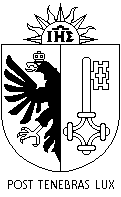 republique et canton de geneveDépartement de l'instruction publique, de la formation et de la jeunesse (DIP)Enseignement secondaire IICollège de Genève / MMBsNom«Nom»«Nom»«Nom»Prénom«Prenom»«Prenom»«Prenom»«Prenom»«Prenom»Collège«Collège»«Collège»«Collège»Groupe«Grp_actuel»«Grp_actuel»«Grp_actuel»«Grp_actuel»«Grp_actuel»Je poursuis dans la filière MMBsJe poursuis dans la filière MMBs   Oui        Non  	si réponse négative, merci de laisser vide la suite du formulaire et passer aux signatures en bas de page.   Oui        Non  	si réponse négative, merci de laisser vide la suite du formulaire et passer aux signatures en bas de page.   Oui        Non  	si réponse négative, merci de laisser vide la suite du formulaire et passer aux signatures en bas de page.   Oui        Non  	si réponse négative, merci de laisser vide la suite du formulaire et passer aux signatures en bas de page.   Oui        Non  	si réponse négative, merci de laisser vide la suite du formulaire et passer aux signatures en bas de page.   Oui        Non  	si réponse négative, merci de laisser vide la suite du formulaire et passer aux signatures en bas de page.   Oui        Non  	si réponse négative, merci de laisser vide la suite du formulaire et passer aux signatures en bas de page.   Oui        Non  	si réponse négative, merci de laisser vide la suite du formulaire et passer aux signatures en bas de page.Date de naissanceDate de naissance«Naissance»Langue choisie«Lan»«Lan»«Lan»NationalitéNationalité«Nationalité»Adresse complèteAdresse complète«Adresse_complète»«Adresse_complète»«Adresse_complète»«Adresse_complète»«Adresse_complète»«Adresse_complète»«Adresse_complète»«Adresse_complète»Tél. portableTél. portableElève : «Tel_portable_élève»Parents : «Tel_portable_parents»Elève : «Tel_portable_élève»Parents : «Tel_portable_parents»Elève : «Tel_portable_élève»Parents : «Tel_portable_parents»Elève : «Tel_portable_élève»Parents : «Tel_portable_parents»Tél. fixeTél. fixe«Tel_fixe»«Tel_fixe»Adresses email Adresses email Elève : «Mail_élève»Parents : «Mail_parents»Elève : «Mail_élève»Parents : «Mail_parents»Elève : «Mail_élève»Parents : «Mail_parents»Elève : «Mail_élève»Parents : «Mail_parents»Elève : «Mail_élève»Parents : «Mail_parents»Elève : «Mail_élève»Parents : «Mail_parents»Elève : «Mail_élève»Parents : «Mail_parents»Elève : «Mail_élève»Parents : «Mail_parents»Organisation
du séjourOrganisation
du séjourprivée : 	par 1 association : 	laquelle:      privée : 	par 1 association : 	laquelle:      privée : 	par 1 association : 	laquelle:      privée : 	par 1 association : 	laquelle:      privée : 	par 1 association : 	laquelle:      privée : 	par 1 association : 	laquelle:      privée : 	par 1 association : 	laquelle:      privée : 	par 1 association : 	laquelle:      Durée du séjourDurée du séjour1er semestre 1er semestre 1 année 1 année 1 année 1 année 	séjour 1 année en 2ème pendant l'année 2021-22 Entrée en 3e       si l’élève a obtenu, en fin de 1ère année, une moyenne générale ≥ 4.8 OU un total de 19 en additionnant Français, Langue 2, Langue 3 et MathématiquesEntrée en 2e       dans les autres cas, sans que cela soit comptabilisé comme un redoublement.Evaluations sur le champ de la 2e année, entre novembre et janvier en :		     Chimie    /   Arts visuels  ou Musique    /   Physique (si OS) Les élèves partis 1 année choisiront en automne la langue de rédaction du TM.	séjour 1 année en 2ème pendant l'année 2021-22 Entrée en 3e       si l’élève a obtenu, en fin de 1ère année, une moyenne générale ≥ 4.8 OU un total de 19 en additionnant Français, Langue 2, Langue 3 et MathématiquesEntrée en 2e       dans les autres cas, sans que cela soit comptabilisé comme un redoublement.Evaluations sur le champ de la 2e année, entre novembre et janvier en :		     Chimie    /   Arts visuels  ou Musique    /   Physique (si OS) Les élèves partis 1 année choisiront en automne la langue de rédaction du TM.	séjour au 1er semestre pendant l'année 2021-22Entrée en 3e       Promotion dans le 3e degré basée sur les moyennes du 2ème semestre de la 2è année. Promotion en fin de 2e avec en langue cible ≥ 4.5 en DF ou ≥ 4.0 en OSEntrée en 2e       dans les autres casEvaluations effectuées sur le champ de la 2e année en :		     Chimie   /   Arts visuels ou Musique   /   Physique (si OS)Le Travail de Maturité (TM) débutera durant la 3e et sera rédigé dans la langue d’immersion.	séjour au 1er semestre pendant l'année 2021-22Entrée en 3e       Promotion dans le 3e degré basée sur les moyennes du 2ème semestre de la 2è année. Promotion en fin de 2e avec en langue cible ≥ 4.5 en DF ou ≥ 4.0 en OSEntrée en 2e       dans les autres casEvaluations effectuées sur le champ de la 2e année en :		     Chimie   /   Arts visuels ou Musique   /   Physique (si OS)Le Travail de Maturité (TM) débutera durant la 3e et sera rédigé dans la langue d’immersion.séjour au 1e semestre en 3ème  pendant l'année 2022-23 (disposition covid)Promotion en fin de 2e avec en langue cible ≥ 4.5 en DF ou ≥ 4.0 en OSPromotion dans le degré 4 basée sur les moyennes du 2ème semestre de la 3ème année Dans les branches reprises pour la Maturité, évaluation sur le 1er semestre d'ici mai 2022 :a. Biologie   b. Physique (excepté OS PM)Le Travail de Maturité (TM) débutera durant la 3e et sera rédigé dans la langue d’immersion.    Séjour d'une année en 3ème année pendant l'année 2022-23 (disposition covid)Retour en 3ème après le séjour, sans que cela soit comptabilisé comme un redoublement. Répondant légal  (pour élève mineur)Répondant légal  (pour élève mineur)Nom :      Date :      Signature : Signature : 